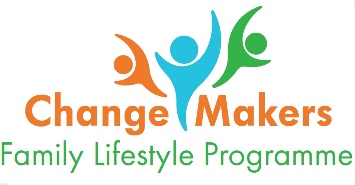 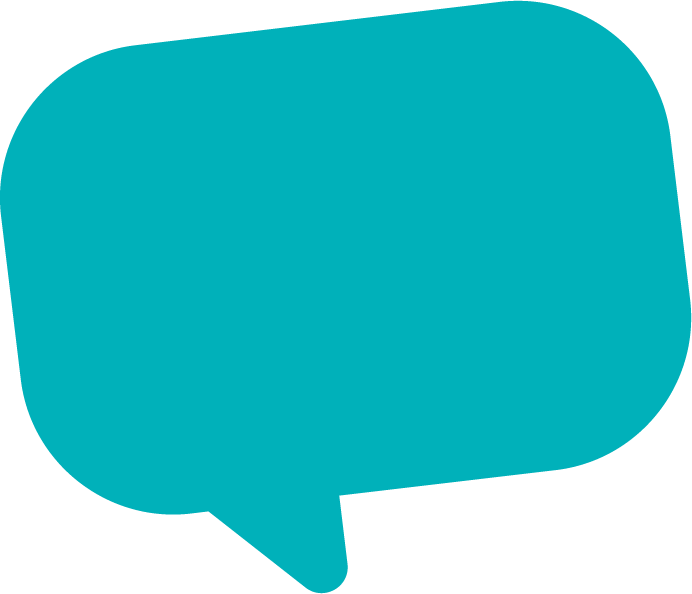 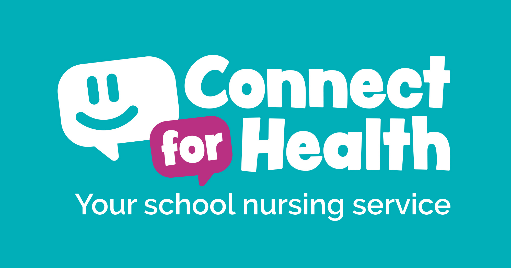 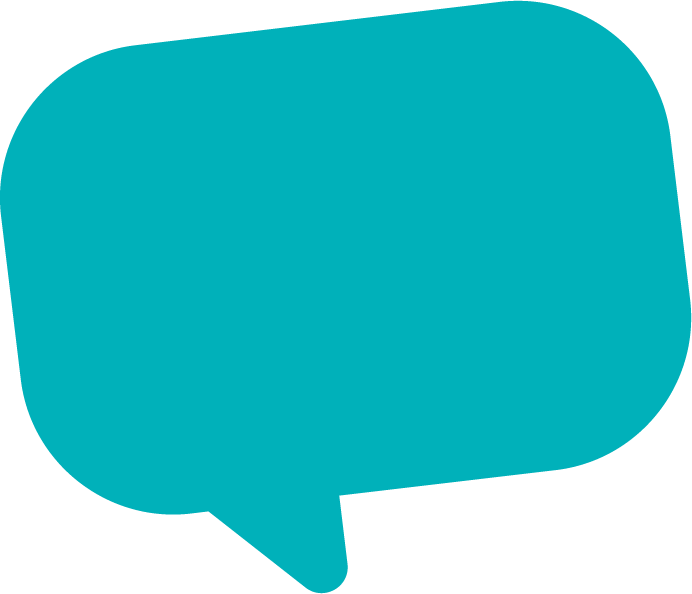 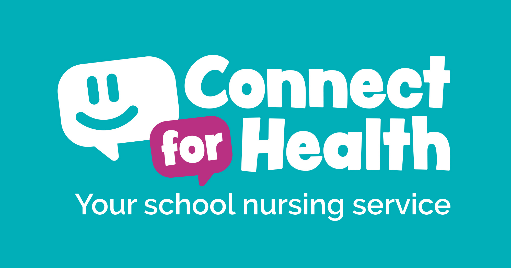 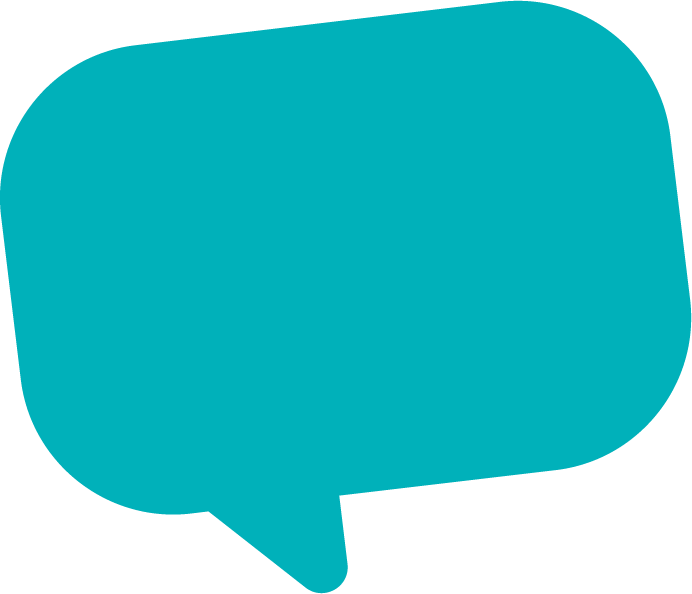 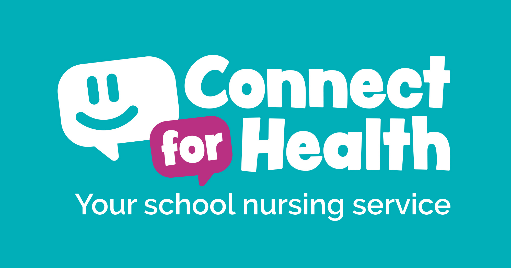 Part 2 – Please complete this part with the young person with as much detail as possible.Mental Health and Wellbeing (MHW) Referrals into Connect for Health Service (C4H) Note: If your school is part of a Mental Health Support Team (MHST) project then low level referrals should be considered for the Mental Health Lead who will then refer directly into the MHST. Our service provides universal early help and intervention to children, young people and their families on a range of health and wellbeing issues. All referrals will be triaged by a Nurse and referrals which fall outside of our service offer will not be accepted and will be returned to the referrer (Please see Connect for health’s referral criteria). Professionals, parents/carers and young people can contact the service to discuss our service offer on 03300 245 204. Privacy Notice Statement  Please note by completing this referral, Compass will expect that:This referral has been discussed and agreed by the service user You consider the service user to have capacity to give informed consentYou have explained that any information held on this form will be stored           by Compass on a secure databaseSigned by referrer…………………………………………………………….…………………………………………………………..………Signed by service user…………………………………………………………………………………………………………………….. (parent/carer or young person)Please note: relevant information will be shared with the child’s GP Child/Young person’s  Name:NHS Number:NHS Number:NHS Number:NHS Number:Date of Birth:Gender:Gender:Gender:Gender:Address:Address:Post Code:Post Code:Post Code:School:Year Group:Year Group:Year Group:Year Group:Ethnic Origin:AfricanAfricanBangladeshiCaribbean Caribbean Caribbean ChineseChineseChineseEthnic Origin:IndianIndianPakistaniWhite and AsianWhite and AsianWhite and AsianWhite and Black AfricanWhite and Black AfricanWhite and Black AfricanEthnic Origin:White and Black CaribbeanWhite and Black CaribbeanWhite BritishWhite IrishWhite IrishWhite IrishOtherOtherOtherEthnic Origin:Other AsianOther AsianOther BlackOther WhiteOther WhiteOther WhiteOther MixedOther MixedOther MixedParent/Carer Name:Contact Number:Email Address:Young Persons mobile number:(Secondary School Aged Only)Has Consent been obtained from:Has Consent been obtained from:Parent/CarerParent/CarerParent/CarerYoung PersonYoung PersonYoung PersonYoung PersonGP Details:GP Details:GP Details:Current Safeguarding Status – service user currently open to:Current Safeguarding Status – service user currently open to:Current Safeguarding Status – service user currently open to:Early HelpEarly HelpEarly HelpEarly HelpCINCINCICCPSocial Worker NameSocial Worker NameSocial Worker NameNext Safeguarding Meeting (Date)Next Safeguarding Meeting (Date)Next Safeguarding Meeting (Date)Does the child/young person have any Special Educational Needs? (SEND)Does the child/young person have any Special Educational Needs? (SEND)Does the child/young person have any Special Educational Needs? (SEND)YesYesNoNoIf Yes, please advise below:If Yes, please advise below:If Yes, please advise below:If Yes, please advise below:If Yes, please advise below:If Yes, please advise below:Does the child/young person have any Special Educational Needs? (SEND)Does the child/young person have any Special Educational Needs? (SEND)Does the child/young person have any Special Educational Needs? (SEND)Does the child/young person have any disabilities?Does the child/young person have any disabilities?Does the child/young person have any disabilities?YesYesNoNoIf Yes, please advise below:If Yes, please advise below:If Yes, please advise below:If Yes, please advise below:If Yes, please advise below:If Yes, please advise below:Does the child/young person have any disabilities?Does the child/young person have any disabilities?Does the child/young person have any disabilities?Is the child/young person currently being supported by any other professional/service?Is the child/young person currently being supported by any other professional/service?Is the child/young person currently being supported by any other professional/service?YesYesNoNoIf Yes, please advise below:If Yes, please advise below:If Yes, please advise below:If Yes, please advise below:If Yes, please advise below:If Yes, please advise below:Is the child/young person currently being supported by any other professional/service?Is the child/young person currently being supported by any other professional/service?Is the child/young person currently being supported by any other professional/service?Support needed from:Support needed from:Support needed from:Support needed from:School NursesSchool NursesSchool NursesSchool NursesSchool NursesSchool NursesSchool NursesChange MakersChange MakersChange MakersChange MakersReason for Referral:Reason for Referral:N/B If your referral is for support with Mental Health and Emotional Wellbeing please complete part 2 of the referral form.  Please note that if the referral form is not fully completed it will be rejected at the point of receipt.  N/B If your referral is for support with Mental Health and Emotional Wellbeing please complete part 2 of the referral form.  Please note that if the referral form is not fully completed it will be rejected at the point of receipt.  N/B If your referral is for support with Mental Health and Emotional Wellbeing please complete part 2 of the referral form.  Please note that if the referral form is not fully completed it will be rejected at the point of receipt.  N/B If your referral is for support with Mental Health and Emotional Wellbeing please complete part 2 of the referral form.  Please note that if the referral form is not fully completed it will be rejected at the point of receipt.  N/B If your referral is for support with Mental Health and Emotional Wellbeing please complete part 2 of the referral form.  Please note that if the referral form is not fully completed it will be rejected at the point of receipt.  N/B If your referral is for support with Mental Health and Emotional Wellbeing please complete part 2 of the referral form.  Please note that if the referral form is not fully completed it will be rejected at the point of receipt.  N/B If your referral is for support with Mental Health and Emotional Wellbeing please complete part 2 of the referral form.  Please note that if the referral form is not fully completed it will be rejected at the point of receipt.  N/B If your referral is for support with Mental Health and Emotional Wellbeing please complete part 2 of the referral form.  Please note that if the referral form is not fully completed it will be rejected at the point of receipt.  N/B If your referral is for support with Mental Health and Emotional Wellbeing please complete part 2 of the referral form.  Please note that if the referral form is not fully completed it will be rejected at the point of receipt.  N/B If your referral is for support with Mental Health and Emotional Wellbeing please complete part 2 of the referral form.  Please note that if the referral form is not fully completed it will be rejected at the point of receipt.  N/B If your referral is for support with Mental Health and Emotional Wellbeing please complete part 2 of the referral form.  Please note that if the referral form is not fully completed it will be rejected at the point of receipt.  N/B If your referral is for support with Mental Health and Emotional Wellbeing please complete part 2 of the referral form.  Please note that if the referral form is not fully completed it will be rejected at the point of receipt.  N/B If your referral is for support with Mental Health and Emotional Wellbeing please complete part 2 of the referral form.  Please note that if the referral form is not fully completed it will be rejected at the point of receipt.  Referrer Name:Referrer Name:Designation and Organisation:Designation and Organisation:Referrer Address:Referrer Address:Email Address:Email Address:Contact Number:Contact Number:Date of Referral:Date of Referral:        Please tick to confirm you would like to receive family health & wellbeing updates from                                                 Connect for Health via email         Please tick to confirm you would like to receive family health & wellbeing updates from                                                 Connect for Health via email         Please tick to confirm you would like to receive family health & wellbeing updates from                                                 Connect for Health via email         Please tick to confirm you would like to receive family health & wellbeing updates from                                                 Connect for Health via email         Please tick to confirm you would like to receive family health & wellbeing updates from                                                 Connect for Health via email         Please tick to confirm you would like to receive family health & wellbeing updates from                                                 Connect for Health via email         Please tick to confirm you would like to receive family health & wellbeing updates from                                                 Connect for Health via email         Please tick to confirm you would like to receive family health & wellbeing updates from                                                 Connect for Health via email         Please tick to confirm you would like to receive family health & wellbeing updates from                                                 Connect for Health via email         Please tick to confirm you would like to receive family health & wellbeing updates from                                                 Connect for Health via email         Please tick to confirm you would like to receive family health & wellbeing updates from                                                 Connect for Health via email         Please tick to confirm you would like to receive family health & wellbeing updates from                                                 Connect for Health via email         Please tick to confirm you would like to receive family health & wellbeing updates from                                                 Connect for Health via email         Please tick to confirm you would like to receive family health & wellbeing updates from                                                 Connect for Health via email         Please tick to confirm you would like to receive family health & wellbeing updates from                                                 Connect for Health via email PLEASE FORWARD YOUR COMPLETED REFERRAL FORM SECURELYPLEASE FORWARD YOUR COMPLETED REFERRAL FORM SECURELYPLEASE FORWARD YOUR COMPLETED REFERRAL FORM SECURELYPLEASE FORWARD YOUR COMPLETED REFERRAL FORM SECURELYPLEASE FORWARD YOUR COMPLETED REFERRAL FORM SECURELYPLEASE FORWARD YOUR COMPLETED REFERRAL FORM SECURELYPLEASE FORWARD YOUR COMPLETED REFERRAL FORM SECURELYPLEASE FORWARD YOUR COMPLETED REFERRAL FORM SECURELYPLEASE FORWARD YOUR COMPLETED REFERRAL FORM SECURELYPLEASE FORWARD YOUR COMPLETED REFERRAL FORM SECURELYPLEASE FORWARD YOUR COMPLETED REFERRAL FORM SECURELYPLEASE FORWARD YOUR COMPLETED REFERRAL FORM SECURELYPLEASE FORWARD YOUR COMPLETED REFERRAL FORM SECURELYPLEASE FORWARD YOUR COMPLETED REFERRAL FORM SECURELYPLEASE FORWARD YOUR COMPLETED REFERRAL FORM SECURELYAddress:Connect for Health,1 Allerton Road, Rugby, CV23 0PATelephone: 03300 245 204Connect for Health,1 Allerton Road, Rugby, CV23 0PATelephone: 03300 245 204Connect for Health,1 Allerton Road, Rugby, CV23 0PATelephone: 03300 245 204Connect for Health,1 Allerton Road, Rugby, CV23 0PATelephone: 03300 245 204Connect for Health,1 Allerton Road, Rugby, CV23 0PATelephone: 03300 245 204Connect for Health,1 Allerton Road, Rugby, CV23 0PATelephone: 03300 245 204Connect for Health,1 Allerton Road, Rugby, CV23 0PATelephone: 03300 245 204Connect for Health,1 Allerton Road, Rugby, CV23 0PATelephone: 03300 245 204Connect for Health,1 Allerton Road, Rugby, CV23 0PATelephone: 03300 245 204Connect for Health,1 Allerton Road, Rugby, CV23 0PATelephone: 03300 245 204Connect for Health,1 Allerton Road, Rugby, CV23 0PATelephone: 03300 245 204Connect for Health,1 Allerton Road, Rugby, CV23 0PATelephone: 03300 245 204Connect for Health,1 Allerton Road, Rugby, CV23 0PATelephone: 03300 245 204Connect for Health,1 Allerton Road, Rugby, CV23 0PATelephone: 03300 245 204Secure emails:connectforhealth@compass-uk.org (with an Egress account)connectforhealth@welearn365.comcompass.connectforhealth@nhs.netconnectforhealth@compass-uk.org (with an Egress account)connectforhealth@welearn365.comcompass.connectforhealth@nhs.netconnectforhealth@compass-uk.org (with an Egress account)connectforhealth@welearn365.comcompass.connectforhealth@nhs.netconnectforhealth@compass-uk.org (with an Egress account)connectforhealth@welearn365.comcompass.connectforhealth@nhs.netconnectforhealth@compass-uk.org (with an Egress account)connectforhealth@welearn365.comcompass.connectforhealth@nhs.netconnectforhealth@compass-uk.org (with an Egress account)connectforhealth@welearn365.comcompass.connectforhealth@nhs.netconnectforhealth@compass-uk.org (with an Egress account)connectforhealth@welearn365.comcompass.connectforhealth@nhs.netconnectforhealth@compass-uk.org (with an Egress account)connectforhealth@welearn365.comcompass.connectforhealth@nhs.netconnectforhealth@compass-uk.org (with an Egress account)connectforhealth@welearn365.comcompass.connectforhealth@nhs.netconnectforhealth@compass-uk.org (with an Egress account)connectforhealth@welearn365.comcompass.connectforhealth@nhs.netconnectforhealth@compass-uk.org (with an Egress account)connectforhealth@welearn365.comcompass.connectforhealth@nhs.netconnectforhealth@compass-uk.org (with an Egress account)connectforhealth@welearn365.comcompass.connectforhealth@nhs.netconnectforhealth@compass-uk.org (with an Egress account)connectforhealth@welearn365.comcompass.connectforhealth@nhs.netconnectforhealth@compass-uk.org (with an Egress account)connectforhealth@welearn365.comcompass.connectforhealth@nhs.netQuestions to be asked:Would you like support for your current difficulty?How would you rate the level of your difficulty?  0 being no difficulty                                                                                               5 being very difficult. Have you previously or currently receiving support for your difficulty?  If yes – who was/is that with?Is there a safe adult who could support you at home or in school?Risk AssessmentDescribe the known risk:(Self-harm, suicidal thoughts, school refusal, low mood, anxiety, social isolation, CE.)Risk Mitigation:(Safety plan, given contact details of Crisis service, liaising with trusted adult, self-help tools provided, would like support, onward referral)